Rail Week 2017 – London Underground Virtual Treasure Hunt QuizSubmit your answers to Railweek2017@tfl.gov.uk along with the name of your school to be in with a chance of winning a prize. Good luck!School: [Enter your school name here]Rules: You must be a school student to win one of the prizes. Please include the name of your school in the email along with your answers.Group entries are permitted.Prizes will be awarded to the top 3 scores. 1 point per answer (20 points in total). In the event of a tie, a draw will be made to decide the winners.Closing date for entries: Friday 20th October @ 11.59pmClue:Answer:Quiz Question:Answer:1a. A Peruvian bear with a liking for marmalade1b. How many trains is Jamie responsible for during rush hour?2a. 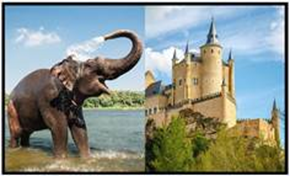 2b. In what year did the first section of underground open? 3a. It’s falling down…3b. How many transport modes does TFL operate? 4a. 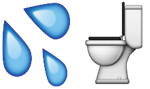 4b. Approximately how many passengers use Waterloo Tube station per year?5a. An Angry Royal5b. How many brand new stations are being built as part of the Crossrail/Elizabeth line project?6a. He likes his drink shaken not stirred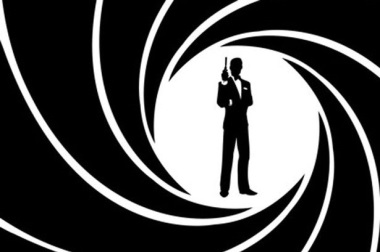 6b. Which year was the phrase ‘Mind the Gap’ first used on the tube?7a. Home of the great detective7b. How many Tunnel Boring Machines (TBM’s) are being used for the Northern Line Extension?8a.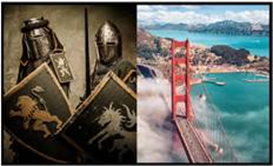 8b. Who designed the famous Tube map diagram? 9a. A collection of weapons9b. If you were to become an apprentice with TFL, which one would you choose and why?10a. 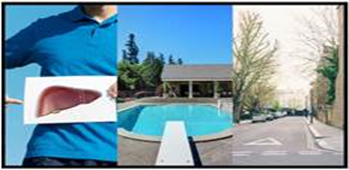 10b. What is the record time for completing the Tube Challenge? (To the nearest hour)